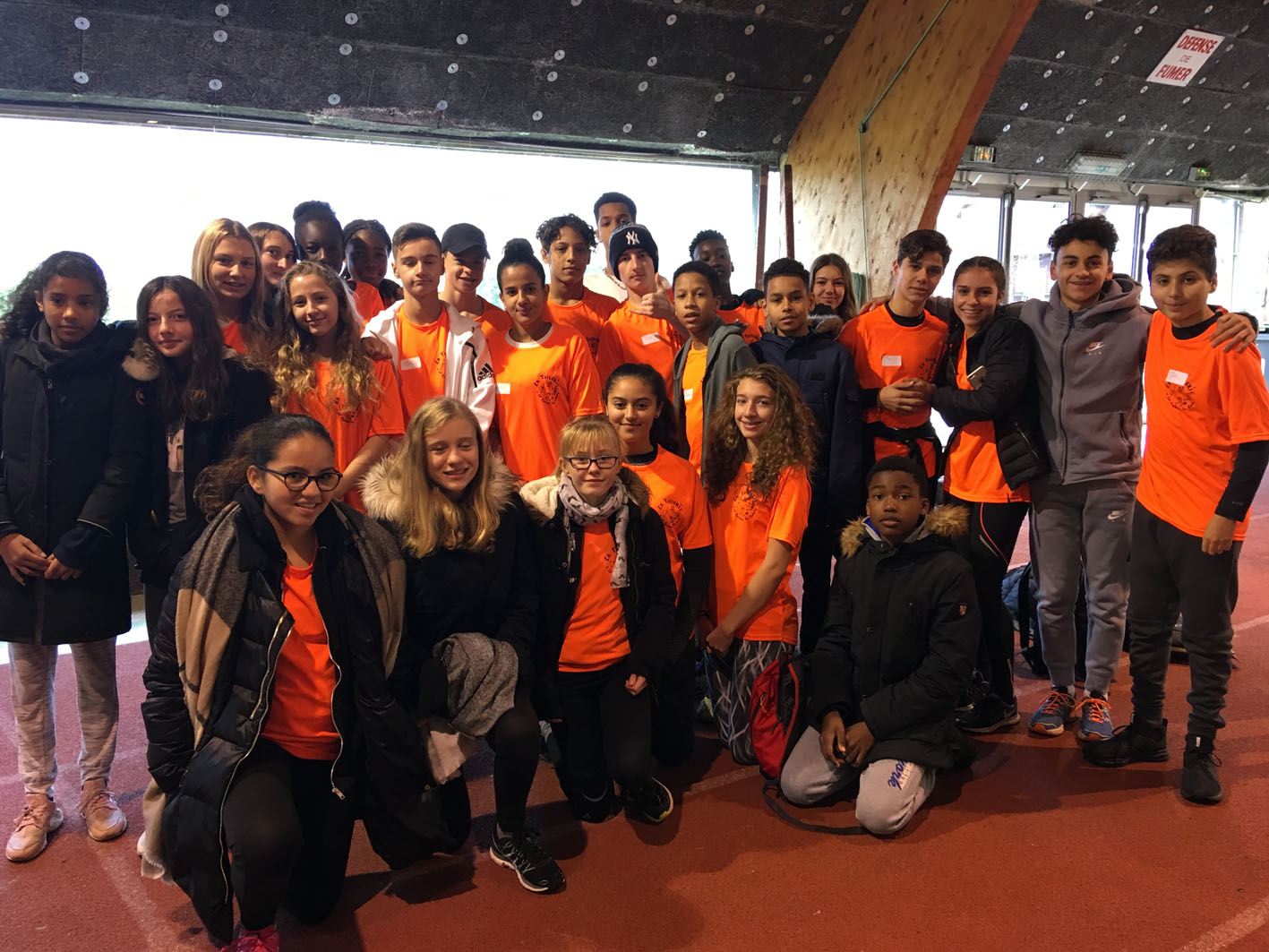 Challenge vitesse : 50mChallenge lancer : poidsChallenge sauts : hauteur , longueur, triple saut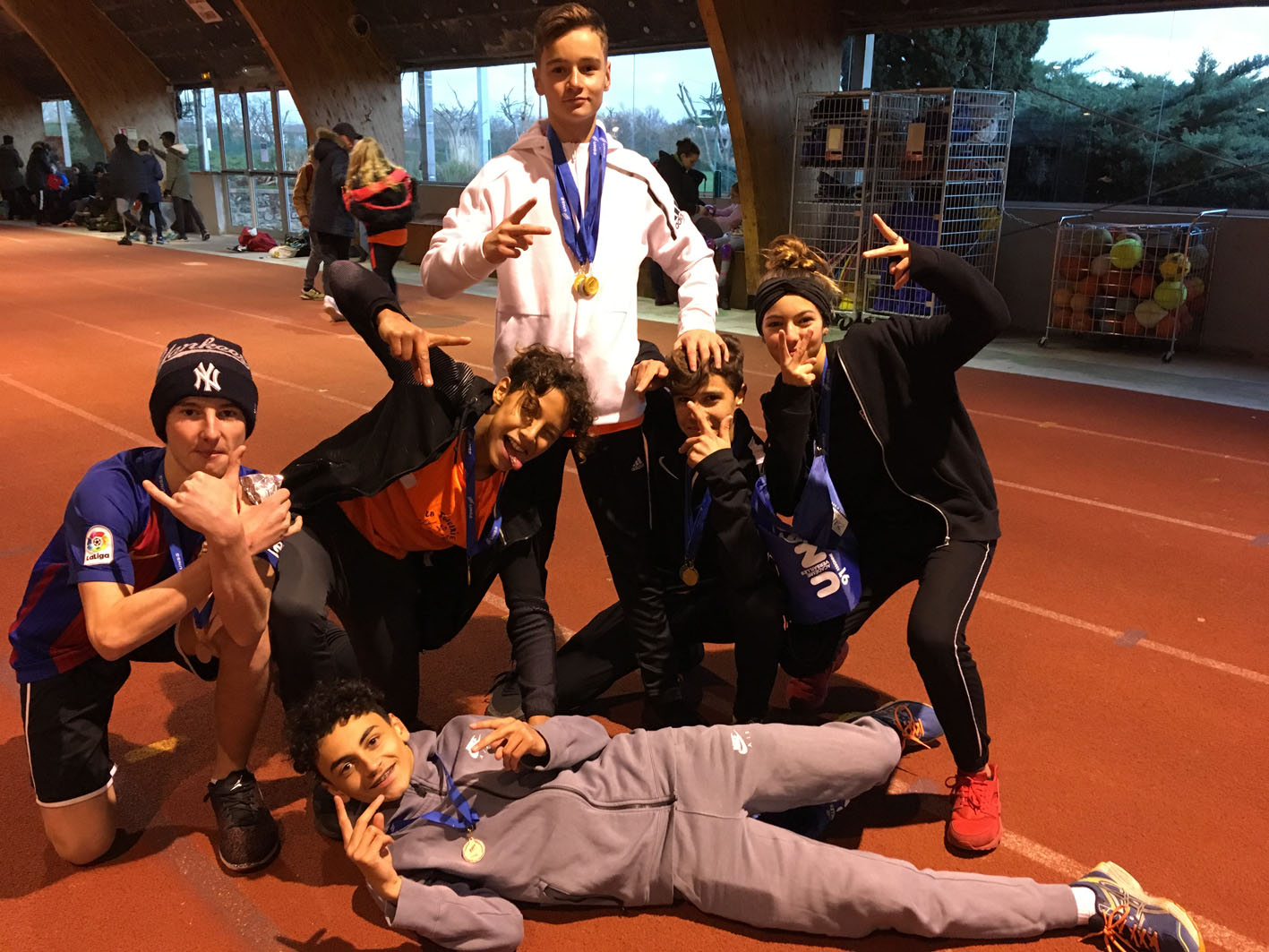 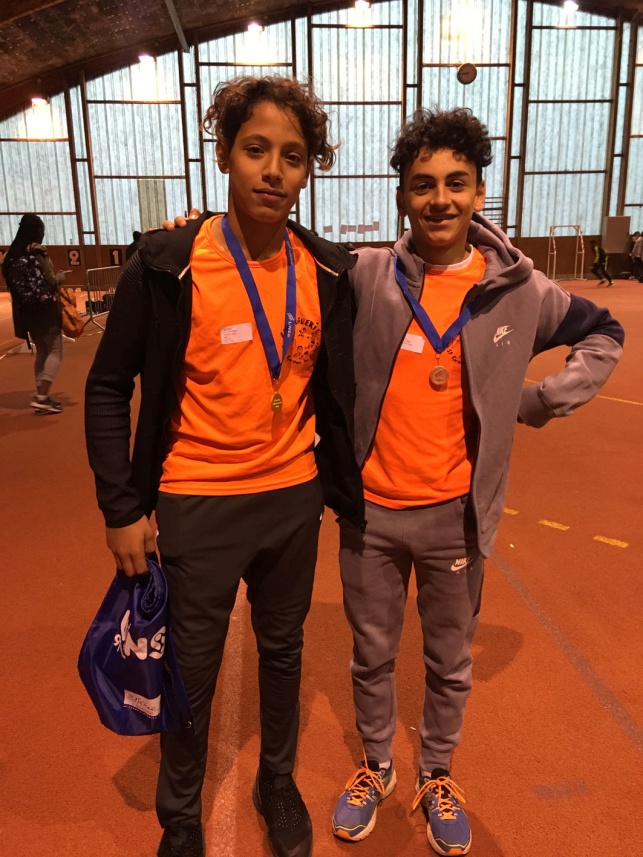 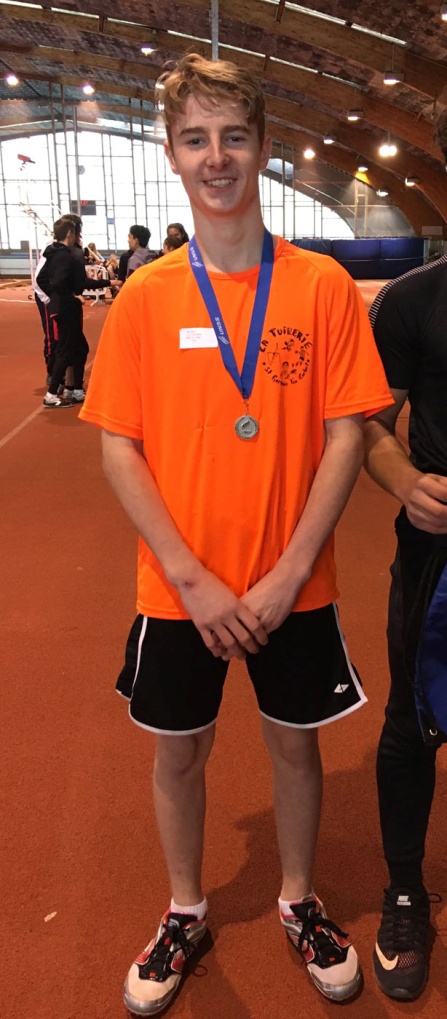 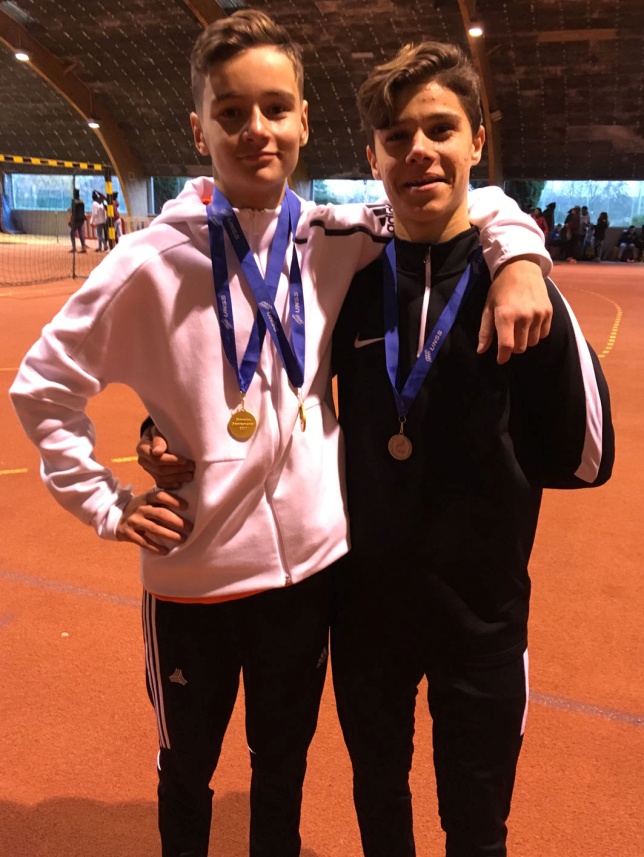 Nom PrénomperformanceplaceCatég.pointsJade LUCIANI7’’141MF35Maëlys BOSCHIERO7’’272MF32Enzo MAILLOT6’’887MG29Sarah CREANTOR7’’698MF24Samy NASRI7’’1311MG23Anaïs POUILLAUDE7’’769MF22Ambre GUIBERT 7’’96MF19Lucile LESSMANN7’’97MF19Sandi TRAORE8’’14MF17Loris POILLY7’’62MG17Théo ISIDORE7’’031CG17Aksel AUVILLE 7’’092CG16Ethan SALIFOU-D8’’38MG12Hugo BEULE7’’384CG12Ilian EL HAMDI8’’46MG11Lyna GUERRAB8’’91MF10Marwa BOUALAOUI9’’20MF7Yannis MANICORDNPNom PrénomperformanceplaceCatég.pointsAnaïs POUILLAUDE7m372MF23Sarah CREANTOR6m567MF19Léna THOMAS6m488MF18Marwa BOUALAOUI5m8411MF14Sandi TRAORE5m7213MF13Ambre GUIBERT 5m6113MF13Yannis MANICORD6m6012MG13Lucile LESSMANN5m5019MF12Hugo BEULE6m482CG7Ethan SALIFOU-D5m0519MG5Nom PrénomsautperfplaceCatég.pointsSarah CREANTORLG4m205MF25Jade LUCIANILG4m156MF24Samy NASRITS10m461MG23Anaïs POUILLAUDELG3m9010MF21Loris POILLYLG4m499MG20Samy NASRIHT1m415MG20Enzo MAILLOTTS9m883MG19Maëlys BOSCHIEROLG3m7112MF18Lucile LESSMANNLG3m6316MF18Jade LUCIANIHT1m206MF17Léna THOMASLG3m3320MF14Aksel AUVILLE LG4m4711CG13Sandi TRAORELG3m1823MF12Enzo MAILLOTHT1m2511MG12Aksel AUVILLE HT1m411CG12Théo ISIDORELG4m292CG12Théo ISIDOREHT1m382CG11Ilian EL HAMDIHT1m2013MG10Ambre GUIBERT LG2m9026MF9Lyna GUERRABLG2m8227MF8Hugo BEULELG3m804CG8Ilian EL HAMDILG2m9021MG5Marwa BOUALAOUILG2m4333MF3Ethan SALIFOU-DLG2m6922MG3